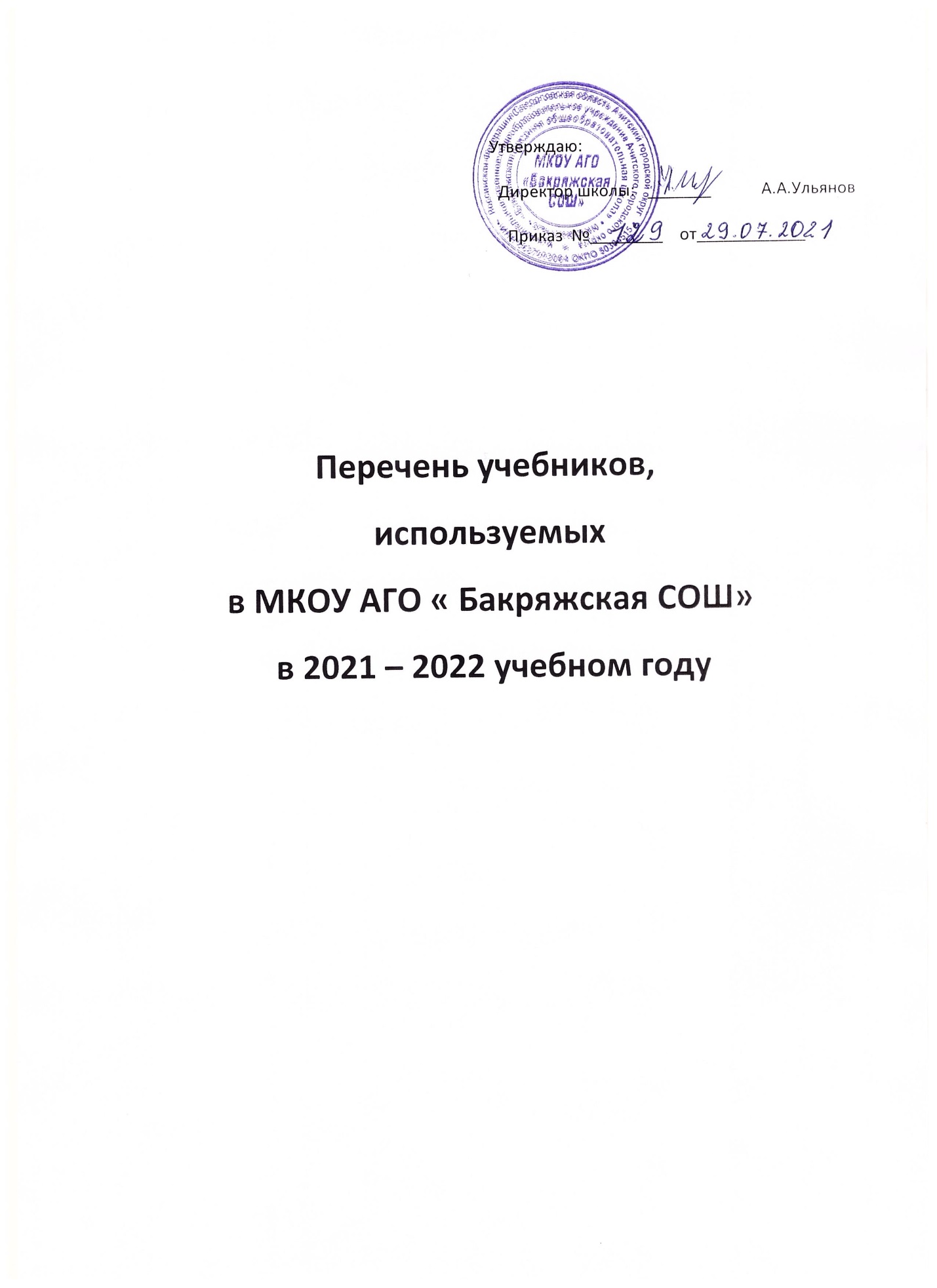 №Автор (составитель),название, количествочастей, классКлассИздательство№ п\п в федеральном перечне учебников12345Раздел I. НАЧАЛЬНОЕ ОБЩЕЕ ОБРАЗОВАНИЕРаздел I. НАЧАЛЬНОЕ ОБЩЕЕ ОБРАЗОВАНИЕРаздел I. НАЧАЛЬНОЕ ОБЩЕЕ ОБРАЗОВАНИЕРусский языкРусский языкРусский язык1Горецкий В.Г. Кирюшкин В.А. Виноградская Л.А. Азбука 1 кл.ФГОС1АО «Издательство Просвещение»1.1.1.1.4.12Канакина В.П. Горецкий В.Г. Русский язык1 кл. ФГОС1АО «Издательство Просвещение»1.1.1.1.4.23Канакина В.П. Горецкий В.Г. Русский язык 2 кл. ч.1,2  ФГОС2АО «Издательство Просвещение»1.1.1.1.4.34Канакина В.П. Горецкий В.Г. Русский язык 3кл.ч.1,2 ФГОС3АО «Издательство Просвещение»1.1.1.1.4.45Канакина В.П. Горецкий В.Г. Русский язык 4кл.ч.1,2 ФГОС4АО «Издательство Просвещение»1.1.1.1.4.5Родной языкРодной языкРодной языкРодной язык6Александрова О.М.,Вербицкая Л.А.,Богданов С.И.,Казакова Е.И.,Кузнецова М.И.,Петленко Л.В.,Романова В.Ю.,Рябинина Л.А.,Соколова О.В. Русский родной язык. 2 класс2Акционерное общество "Издательство "Учебная литература3.1.1.1.22.27Александрова О.М.,Вербицкая Л.А.,Богданов С.И.,Казакова Е.И.,Кузнецова М.И.,Петленко Л.В.,Романова В.Ю.,Рябинина Л.А.,Соколова О.В. Русский родной язык. 3 класс3Акционерное общество "Издательство "Учебная литература3.1.1.1.22.3Литературное чтениеЛитературное чтениеЛитературное чтение8Климанова Л.Ф.  Горецкий В.Г. Голованова М.В. Литературное чтение 1кл. ч.1,2 ФГОС1АО «Издательство Просвещение»1.1.1.2.2.19Климанова Л.Ф.  Горецкий В.Г. Голованова М.В. Литературное чтение 2кл.ч.1,2 ФГОС2АО «Издательство Просвещение1.1.1.2.5.210Климанова Л.Ф.  Горецкий В.Г. Голованова М.В. Литературное чтение 3кл. ч.1,2 ФГОС3АО «Издательство Просвещение1.1.1.2.5.311Климанова Л.Ф.  Горецкий В.Г. Голованова М.В. Литературное чтение 4кл. ч.1,2 ФГОС4АО «Издательство Просвещение1.1.1.2.5.4Литературное чтение на родном (русском) языке12Кутейникова Н.Е. Синева О.В. Под редакцией Богданова С.И.Литературное чтение на родном (русском) языке в 2-х частях 2 класс.2«Русское слово – учебник»1.2.1.1.2.9.2.13Кутейникова Н.Е. Синева О.В. Под редакцией Богданова С.И.Литературное чтение на родном (русском) языке в 2-х частях 3 класс.3«Русское слово – учебник»1.2.1.1.2.9.3.Иностранный язык. АнглийскийИностранный язык. АнглийскийИностранный язык. Английский14Афанасьева, Михеева. Rainbow English. Английский язык. 2 класс. Учебник. В 2 ч. Часть 1, 22ООО "ДРОФА"1.1.2.1.2.115Афанасьева О.В. Михеева.И.В. Rainbow English. Английский язык. 3 класс. Учебник. В 2 ч. Часть 1,23ООО "ДРОФА"1.1.1.2.1.2.216Кузовлев В.П. Перегудова Э.Ш. Английский язык 4кл. ч.1,24АО «Издательство Просвещение1.1.1.3.7.3МатематикаМатематикаМатематика17Моро М.И., Волкова С.И., Степанова С В. Математика.1кл. ч.1,2 ФГОС1АО «Издательство Просвещение1.1.2.1.8.118Моро М.И., Бантова М.А.. Бельтюкова Г.В.. Математика.2 кл.ч.1,2 ФГОС2АО «Издательство Просвещение1.1.2.1.8.219Моро М.И., Бантова.М.А. Бельтюкова.Г.В. Математика.3кл. ч.1,2 ФГОС3АО «Издательство Просвещение1.1.2.1.8.320Моро М.И., Бантова.М.А. Бельтюкова.Г.В. Математика.4кл.ч. 1,2 ФГОС4АО «Издательство Просвещение1.1.2.1.8.4Окружающий мирОкружающий мирОкружающий мир21Плешаков А.А. .Окружающий мир 1кл. ч.1,2 ФГОС1АО «Издательство Просвещение1.1.3.1.3.122Плешаков А.А. .Окружающий мир 2кл.  ч.1,2 ФГОС2АО «Издательство Просвещение1.1.3.1.3.223Плешаков А.А. .Окружающий мир 3кл. ч.1,2 ФГОС3АО «Издательство Просвещение1.1.3.1.3.324Плешаков А.А.Крючкова Е.А. .Окружающий мир 4кл. ч.1,2 ФГОС4АО «Издательство Просвещение1.1.3.1.3.4Искусство (Музыка и ИЗО)Искусство (Музыка и ИЗО)Искусство (Музыка и ИЗО)25Критская Е.Д. Сергеева Г.П, ШмагинаТ.С Музыка 1кл. ФГОС1АО «Издательство Просвещение1.1.5.2.5.126Критская Е.Д. Сергеева Г.П, ШмагинаТ.С Музыка 2кл. ФГОС2АО «Издательство Просвещение1.1.5.2.5.227Критская Е.Д. Сергеева Г.П, ШмагинаТ.С Музыка 3кл ФГОС3АО «Издательство Просвещение1.1.5.2.5.328Критская Е.Д. Сергеева Г.П, ШмагинаТ.С Музыка 4кл. ФГОС4АО «Издательство Просвещение1.1.5.2.5.429Неменская Л.А. ИЗО. Ты изображаешь, украшаешь и строишь 1кл. ФГОС1АО «Издательство Просвещение1.1.5.1.6.130Коротеева Е.И. ИЗО. Искусство и ты. 2кл. ФГОС2АО «Издательство Просвещение1.1.5.1.6.231Горяева Н.А. п/р НеменскогоБ.М. ИЗО 3 кл ФГОС3АО «Издательство Просвещение1.1.5.1.6.332Неменская Л.А. п/р Неменского Б.М. Изобразительное искусство 4 кл. ФГОС4АО «Издательство Просвещение1.1.5.1.6.4Основы религиозной культуры и светской этикиОсновы религиозной культуры и светской этикиОсновы религиозной культуры и светской этикиОсновы религиозной культуры и светской этики33БегловА.Л. СаплинаЕ.В. Токарева Е.С.Основы религиозной культуры и светской этики  Основы  мировых религиозных культур. 4-5кл. ФГОС4АО «Издательство Просвещение1.1.4.1.4.534Студеникин М.Т.  Основы духовно- нравственной культуры народов России. Основы светской этики 5кл. ФГОС5«Русское слово- учебник»2.2.4.1.2.2Технология (Труд)Технология (Труд)Технология (Труд)35Е.А. Лутцева, Т.П.Зуева Технология 1кл. ФГОС1АО «Издательство Просвещение1.1.6.1.4.136Е.А. Лутцева, Т.П.Зуева Технология  2кл. ФГОС2АО «Издательство Просвещение1.1.6.1.4.237Лутцева Е.А., Зуева Т.П. Технология 3 кл.3  АО «Издательство «Просвещение»1.1.7.1.4.338Лутцева Е.А., Зуева Т.П. Технология 4 класс4АО «Издательство "Просвещение"1.1.7.1.4.4Физическая культураФизическая культураФизическая культура39Матвеев А.П. Физическая культура 1 класс1АО «Издательство «Просвещение»1.1.8.1.4.140Матвеев А.П.. Физическая культура 2 класс2АО «Издательство «Просвещение»1.1.8.1.4.241Матвеев А.П.. Физическая культура 3 класс3АО «Издательство «Просвещение»1.1.8.1.4.342Матвеев А.П.. Физическая культура 4 класс3АО «Издательство «Просвещение»1.1.1.8.1.4.4Раздел II. Основное общее образованиеРусский языкРусский языкРусский язык43Т.А. Ладыженская. М.Т.Баранов,Л.А.Тростенцова Русский язык 5 класс.ч.1,2  ФГОС5АО «Издательство «Просвещение»1.1.2.1.1.3.144Якубовская Э.В., Галунчикова Н.Г.Русский язык. 5 класс (для обучающихся с интеллектуальными нарушениями)5АО «Издательство «Просвещение»1.1.2.1.1.9.145Баранов М.Т., Ладыженская Т.А., Тростенцова Л.А. и др. Русский язык 6 кл. (в 2 частях)6  АО «Издательство «Просвещение»1.2.1.1.3.246Баранов М.Т., Ладыженская Т.А., Тростенцова Л.А. и др.Русский язык 7 кл.. (в 2 частях).		7АО «Издательство «Просвещение»1.2.1.1.3.347Якубовская Э.В., Галунчикова Н. Г. Русский язык. 7 класс (для обучающихся с интеллектуальными нарушениями)7АО «Издательство «Просвещение»1.1.2.1.1.9.348Бархударов С.Г., Крючков С.Е., Максимов Л.Ю. и ДР. Русский язык 8 кл.8  АО «Издательство «Просвещение»1.2.1.1.3.449Бархударов С.Г., Крючков С.Е., Максимов Л.Ю. и ДР. Русский язык 9 кл.9  АО «Издательство «Просвещение»1.2.1.1.3.550Якубовская Э.В., Галунчикова Н. Г. Русский язык 9 класс Учебник для специальных (коррекционных) образовательных учреждений VIII вида9АО «Издательство «Просвещение»2.2.1.1.3.5ЛитератураЛитератураЛитература51Меркин Г.С. Литература. Ч. 1, 2. 5 кл. 5«Русское слово»1.2.1.2.4.152Малышева З.Ф Чтение (для обучающихся с интеллектуальными нарушениями)5АО «Издательство «Просвещение»1.1.2.1.2.8.153Д.И.Архарова, Т.А. Долинина, А.П.Чудинов. Речь и культура общения 5кл..5«Сократ»54Меркин Г.С.Литература. Ч. 1, 2. 6 кл. 6«Русское слово»1.2.1.2.4.255Д.И.Архарова, Т.А. Долинина, А.П. Чудинов. Речь и культура общения.6кл.6«Сократ»56Меркин Г.С. Литература. Ч. 1, 2. 7 кл. 7Русское слово1.2.1.2.4.357Аксёнова А. К.Чтение. 7 класс (для обучающихся с интеллектуальными нарушениями)7АО «Издательство «Просвещение»1.1.2.1.2.8.358Меркин Г.С. Литература. Ч. 1, 2 . 8 кл. 8Русское слово1.2.1.2.4.459Д.И.Архарова, Т.А. Долинина, А.П.Чудинов. Речь и культура общения.8кл.8«Сократ»60Зинин С.А., Сахаров В.И., Чалмаев В.А.  Литература. Ч. 1, 2.9 кл. 9Русское слово1.2.1.2.4.561Аксёнова А. К., Шишкова М. И.Чтение. 9 класс (для обучающихся с интеллектуальными нарушениями)9АО «Издательство «Просвещение»1.1.2.1.2.8.5Иностранный язык. АнглийскийИностранный язык. АнглийскийИностранный язык. Английский62В.П.Кузовлёв, Н.М. Лапа. Английский язык 5 кл  5АО «Издательство Просвещение1.2.1.3.8.163В.П.Кузовлёв, Н.М. Лапа. Английский язык 6 кл 6АО «Издательство Просвещение1.2.1.3.8.264В.П.Кузовлёв, Н.М. Лапа. Английский язык 7 кл 7АО «Издательство Просвещение1.2.1.3.8.365В.П. Кузовлёв, Н.М. Лапа. Английский язык 8кл 8АО «Издательство Просвещение1.2.1.3.8.466В.П. Кузовлёв, Н.М. Лапа. Английский язык 9кл.9АО «Издательство Просвещение1.2.1.3.8.5Второй иностранный язык. Немецкий67Аверин М.М., Джин Ф., Рорман Л. и др.	Немецкий язык. Второй иностранный язык	8 АО "Издательство Просвещение»1.2.2.2.3.568Аверин М.М., Джин Ф., Рорман Л. и др.	Немецкий язык. Второй иностранный язык		9АО "Издательство Просвещение»1.2.2.2.3.5МатематикаМатематикаМатематика69ДорофеевГ.В. Шарыгин И.Ф.Суворова С.Б. Математика 5 кл  5 АО "Издательство Просвещение»1.2.3.1.5.170Перова М.Н., Капустина Г.М. Математика. 5 класс (для обучающихся с интеллектуальными нарушениями)5АО "Издательство Просвещение»1.1.2.4.1.9.171ДорофеевГ.В. Шарыгин И.Ф.Суворова С.Б. Математика 6 кл  6 АО "Издательство Просвещение»1.2.3.1.5.272Дорофеев Г.В. Суворова С.Б. Бунимович Е.А Алгебра 7 кл 7 АО "Издательство Просвещение»1.2.3.2.3.173Алышева Т.В.Математика. 7 класс (для обучающихся с интеллектуальными нарушениями)АО "Издательство Просвещение»1.1.2.4.1.9.374Дорофеев Г.В. Суворова С.Б. Бунимович Е.А Алгебра 8кл. 8 АО "Издательство Просвещение»1.2.3.2.3.275Дорофеев Г.В. Суворова С.Б. Бунимович Е.А Алгебра 9кл. 9АО "Издательство Просвещение»1.2.3.2.3.376Антропов А.П., Ходот А.Ю., Ходот Т.Г.Математика. 9 класс (для обучающихся с интеллектуальными нарушениями)9 АО "Издательство Просвещение»1.1.2.4.1.9.5ГеометрияГеометрияГеометрияГеометрия77Атанасян Л.С. и др. Геометрия  7-9 классы7-9 АО "Издательство Просвещение»1.2.3.3.2.1Информатика и ИКТИнформатика и ИКТИнформатика и ИКТ78Босова Л.Л.Информатика и ИТК 7кл7БИНОМ1.2.3.4.1.379Босова Л.Л. Босова А.Ю. Информатика и ИКТ 8кл. 8БИНОМ1.2.3.4.1.480Босова Л.Л.Информатика и ИТК ,9кл.ч.1,2  9БИНОМ1.2.3.4.1.5ИсторияИсторияИстория81Вигасин А.А.,Годер Г.И.,Свенцицкая И.С. История Древнего мира. 5кл  5АО "Издательство "Просвещение"1.2.2.2.1.182Агибалова Е.В., Донской Г.М. История Средних веков. 6кл 6АО "Издательство "Просвещение"1.2.2.2.1.283Арсентьев Н.М. Данилов А.А. Стефанович П.С. п/р Торкунова А.В. История России Ч 1,2 6 кл 6АО "Издательство "Просвещение"1.2.2.1.7.184ЮдовскаяА.Я. Баранов П.А.,Ванюшкина Л.М  История нового времени  7кл. 7« АО "Издательство "Просвещение"1.2.2.2.1.385Арсентьев Н.М. Данилов А.А. КурукинИ.В.. п/р Торкунова А.В. История России Ч 1,2. 7 кл 7АО "Издательство "Просвещение"1.2.2.1.7.286Бгажнокова И.М., Смирнова Л.В.История Отечества. 7 класс (для обучающихся с интеллектуальными нарушениями)7АО "Издательство "Просвещение"1.1.2.3.1.5.287Арсентьев Н.М. Данилов А.А. КурукинИ.В.. п/р Торкунова А.В. История России Ч 1,2. 8 кл 8АО "Издательство "Просвещение"1.2.2.1.7.388Юдовская А.Я.  Баранов П.А.,Ванюшкина Л.М История нового времени  8кл 8АО "Издательство "Просвещение"1.2.2.2.1.489Арсентьев Н.М.,Данилов А.А., Левандовский А.А. и др./ Под ред. Торкунова А.В.	История России (в 2 частях)	9АО "Издательство "Просвещение1.2.3.1.2.490Юдовская А.Я.,Баранов П.А.,Ванюшкина Л.М. и др Всеобщая история. История Нового времени.9АО "Издательство "Просвещение"1.2.3.2.1.591Бгажнокова И.М.,Смирнова Л.В.,Карелина И.В. История Отечества (для обучающихся с интеллектуальными нарушениями)9АО "Издательство "Просвещение"2.2.3.1.1.4Обществознание Обществознание Обществознание 92Боголюбов Л.Н.Виноградова Н.Ф. Горецкая Н.И .Обществознание. 5кл. 5АО "Издательство "Просвещение"1.2.2.3.1.193Виноградова Н.Ф., Горецкая Н.И. Иванова Л.Ф .Под редакцией Боголюбова Л.Н.Обществознание. 6кл. 6АО "Издательство "Просвещение"1.2.2.3.1.294Боголюбов Л.Н.Городецкая Н.И. Иванова Л.Ф Обществознание. 7кл. 7АО "Издательство "Просвещение"1.2.2.3.1.395Боголюбов Л.Н., Лазебникова А.Ю.,Г ородецкая Н.И. и др.Обществознание		8  АО "Издательство "Просвещение"1.2.3.3.1.396Боголюбов Л.Н. Матвеев А.И.Жильцова Е.И.Обществознание. 9кл. 9АО "Издательство "Просвещение"1.2.2.3.1.5ГеографияГеографияГеография97Климанова О.А., Климанов В.В., Ким Э.В. и другие; под редакцией Климановой О.А.География: Землеведение 5кл5-6АО "Издательство "Просвещение"1.1.2.3.4.2.198Лифанова Т.М., Соломина Е.Н.Природоведение. 5 класс (для обучающихся с интеллектуальными нарушениями)5АО "Издательство "Просвещение"1.1.2.5.4.1.199Домогацких Е.М. Алексеевский Н.И. География 6кл. 6«Русское слово»1.2.2.4.3.2100Лифанова Т.М.,Соломина Е.Н. География (для обучающихся с интеллектуальными нарушениями)6АО "Издательство "Просвещение"2.2.3.4.1.1101Домогацких Е.М. Алексеевский Н.И. География ч.1,2 7кл ФГОС7«Русское слово»1.2.2.4.3.3102Лифанова Т.М., Соломина Е.Н.География. 7 класс. (для обучающихся с интеллектуальными нарушениями)7АО "Издательство "Просвещение"1.1.2.3.4.4.2103Домогацких Е.М. Алексеевский Н.И. География  8кл. 8«Русское слово»1.2.2.4.3.4104Домогацких Е.М. Алексеевский Н.И. Клюев Н.Н. География 9кл. 9«Русское слово»1.2.2.4.3.5105Лифанова Т.М.,Соломина Е.Н. География (для обучающихся с интеллектуальными нарушениями)9АО "Издательство "Просвещение"2.2.3.4.1.4ФизикаФизикаФизика106Перышкин А.В. Физика 7кл 7«Дрофа»1.2.4.1.6.1107Перышкин А.В. Физика  8кл. 8«Дрофа»1.2.4.1.6.2108Перышкин А.В., Гутник Е.М. Физика. 9кл. 9«Дрофа»1.2.4.1.6.3ХимияХимияХимия109Рудзитис Г.Е., Фельдман Ф.Г. Химия. 8кл. 8АО "Издательство "Просвещение"1.2.4.3.8.1110Рудзитис Г.Е., Фельдман Ф.Г. Химия. 9кл. 9АО "Издательство "Просвещение"1.2.4.3.8.2БиологияБиологияБиологияДрофаДрофаДрофа111Д.И. Трайтак, Н.Д.Трайтак.Биология . Живые организмы. Растения 5 класс5«ИОЦ Мнемозина»1.1.2.5.2.7.1112  В.В.Пасечник. Биология 6 класс 6«Дрофа»1.2.4.2.2.2113Латюшин В.В. Шапкин В.А. Биология 7 класс 7«Дрофа»1.2.4.2.2.3114Клепинина З.А.Биология. Растения. Бактерии. Грибы (для обучающихся с интеллектуальными нарушениями)7АО "Издательство "Просвещение"1.1.2.5.2.10.1115Колесов Д.В. Маш Р.Д. Беляев И.Н. Биология 8 класс 8Дрофа1.2.4.2.2.4116В.В. Пасечник А.А. Каменский. Биология Введение в общую биологию 9 класс  9«Дрофа»1.2.4.2.2.5117Соломина Е.Н., Шевырёва Т.В.Биология. Человек. 9 класс (для обучающихся с интеллектуальными нарушениями)9АО "Издательство "Просвещение"1.1.2.5.2.10.3Искусство (Музыка и ИЗО)Искусство (Музыка и ИЗО)Искусство (Музыка и ИЗО)118Горяева Н.А., Островская О.В. под ред. Неменского Б.М. Изобразительное искусство. 5класс 5АО "Издательство "Просвещение"1.2.5.1.1.1119Неменская Л. Л.   под ред. Неменского Б.М. Изобразительное искусство 6класс  6АО "Издательство "Просвещение"1.2.5.1.1.2120Питерских А.С. / Под ред. Неменского Б.М. Изобразительное искусство 7класс. 7-8АО "Издательство "Просвещение"1.2.5.1.1.3121Сергеева Г.П. Критская Е.Д.  Музыка 5 класс. 5« АО "Издательство "Просвещение"1.2.5.2.3.1122Сергеева Г.П. Критская Е.Д.  Музыка 6 класс 6АО "Издательство "Просвещение"1.2.5.2.3.2123Сергеева Г.П., Критская Е.Д.	Музыка 7 класс7АО "Издательство "Просвещение"1.2.6.2.1.3124Сергеева Г.П. Критская Е.Д.  Музыка 8 класс8АО "Издательство "Просвещение"ТехнологияТехнологияТехнология125Казакевич В.М., Пичугина Г.В., Семенова Г.Ю. под редакцией Казакевича В.М.Технология. 5 класс5АО "Издательство "Просвещение"1.2.7.1.1.1126Ковалёва Е.А.Технология. Сельскохозяйственный труд. 5 класс (для обучающихся с интеллектуальными нарушениями)5АО "Издательство "Просвещение"1.1.2.7.1.6.1127Казакевич В.М., Пичугина Г.В., Семёнова Г.Ю. под редакцией Казакевича В.М.Технология 6 класс6АО "Издательство "Просвещение"1.1.2.7.1.1.2128Казакевич В.М., Пичугина Г.В., Семёнова Г.Ю. под редакцией Казакевича В.М.Технология 7 класс7АО "Издательство "Просвещение"1.1.2.7.1.1.3129Ковалёва Е.А.Технология. Сельскохозяйственный труд. 7 класс (для обучающихся с интеллектуальными нарушениями)7АО "Издательство "Просвещение"1.1.2.7.1.6.3130Казакевич В.М., Пичугина Г.В., Семёнова Г.Ю. под редакцией Казакевича В.М.Технология  класс 8 класс8-9АО "Издательство "Просвещение"1.1.2.7.1.1.4131Ковалёва Е.А.Технология. Сельскохозяйственный труд. 9 класс (для обучающихся с интеллектуальными нарушениями)9АО "Издательство "Просвещение"1.1.2.7.1.6.5Физическая культураФизическая культураФизическая культура132Матвеев А.П. Физическая культура 5 кл. 5АО "Издательство "Просвещение"1.2.7.1.3.1133Матвеев А.П.. Физическая культура 6-7 кл. 6-7АО "Издательство "Просвещение"1.2.7.1.3.2134Матвеев А.П.. Физическая культура 8-9 кл. 8-9АО "Издательство "Просвещение"1.2.7.1.3.3Основы безопасности   жизнедеятельности135Хренников Б.О., Гололобов Н.В., Льняная Л.И., Маслов М.В.; под редакцией Егорова С.Н.Основы безопасности жизнедеятельности5АО "Издательство "Просвещение"1.1.2.8.2.2.1136Маслов А.Г., Марков В.В., Латчук В.Н. и др. Основы безопасности жизнедеятельности. 6 класс. 6«Дрофа»1.2.7.2.2.2137Вангородский С.Н., Кузнецов М.И., Латчук В.Н. и др. Основы безопасности жизнедеятельности. 7 класс. 7«Дрофа»1.2.7.2.2.3138Вангородский С.Н., Кузнецов М.И., Латчук В.Н. и др. Основы безопасности жизнедеятельности. 8 класс. 8«Дрофа»1.2.7.2.2.4139Вангородский С.Н., Кузнецов М.И., Латчук В.Н. и др. Основы безопасности жизнедеятельности. 9 класс. 9«Дрофа»1.2.7.2.2.5Раздел III. СРЕДНЕЕ  ОБЩЕЕ ОБРАЗОВАНИЕРаздел III. СРЕДНЕЕ  ОБЩЕЕ ОБРАЗОВАНИЕРаздел III. СРЕДНЕЕ  ОБЩЕЕ ОБРАЗОВАНИЕРусский языкРусский языкРусский язык140И.В.Гусарова. Русский язык 10 класс.(базовый и углубленный уровни) 10Вентана-Граф1.3.1.1.4.1141Гольцова Н.Г., Шамшин И.В., Мищерина М.А.	Русский язык (базовый уровень) (в 2 частях)10-11	класс10-11ООО «Русское слово- учебник»1.3.1.1.2.1ЛитератураЛитератураЛитература142Зинин С.А.Сахаров В.И., Литература. Ч. 1, 2. 10 класс. (базовый и профильный уровни) 10Русское слово1.3.1.1.3.2143Зинин С.А., Чалмаев В.А.	Литература (базовый уровень) (в 2 частях)11 класс		11ООО «Русское слово- учебник»1.3.1.3.1.2Иностранный язык.  АнглийскийИностранный язык.  АнглийскийИностранный язык.  Английский144Афанасьева О.В., Дули Д.,Михеева И.В. и ли.	Английский язык (базовый уровень)10 класс		10АО «Издательство «Просвещение»1.3.2.1.2.1145Афанасьева О.В.,Дули Д.,Михеева И.В. и др Английский язык (базовый уровень).11 класс11«Просвещение»1.3.2.1.2.2МатематикаМатематикаМатематика146Ш.А.Алимов, Ю.М.Колягин. Алгебра 10-11 класс(базовый и углубленный уровни)  10АО «Издательство «Просвещение»1.3.4.1.1.1147Ш.А.Алимов, Ю.М.Колягин. Алгебра 10-11 класс(базовый и углубленный уровни)  			11АО «Издательство «Просвещение»1.3.4.1.1.1148Атанасян Л.С.  Бутусов В.Ф., Кадомцев С.Б. Геометрия. 10–11 кл.(базовый и профильный уровни) 10-11 АО «Издательство «Просвещение»1.3.4.1.2.1ИсторияИсторияИстория149Горинов М.М., Данилов А.А., Моруков М.Ю., Токарева А.Я. и другие; под редакцией Торкунова А.В.История. История России. 10 класс. Базовый и углублённый уровни. В 3-х ч. 10АО "Издательство "Просвещение"1.1.3.3.1.16.1О.С. Сороко – Цюпа,А.О. Сороко – Цюпа История. Всеобщая история.Новейшая история 10 класс Базовый и углубленный уровни10АО "Издательство "Просвещение"1.1.3.3.1.6.1150Волобуев О.В. Абрамов А.В. Карпачев С.П. Россия в мире. С древнейших времен до начала 20 века. 11 класс11АО «Издательство «Просвещение»1.1.3.3.6.1.1ОбществознаниеОбществознаниеОбществознание151Боголюбов Л.Н Ю.И.Аверьянов Белявский А.в.Обществознание (базовый уровень). 10класс  10АО «Издательство «Просвещение»1.3.3.3.1.1152Боголюбов Л.Н., Городецкая Н.И., Лазебникова А.Ю. и др. / Под ред. Боголюбова Л.Н.,Лазебниковой А.Ю.11 Обществознание (базовый уровень)11кл11АО «Издательство «Просвещение»1.3.3.9.1.2Общественные науки. Финансовая грамотность. Общественные науки. Финансовая грамотность. Общественные науки. Финансовая грамотность. Общественные науки. Финансовая грамотность. 153Толкачева С.В. Финансовая  грамотность. Цифровой мир. 10-11 классы. Базовый уровень10АО «Издательство «Просвещение»1.1.3.3.3.10.1ГеографияГеографияГеография154Е.М. Домогацких, Н.И. Алексеевский География 10 -11 класс. ч.1,2 10-11«Русское слово»1.3.3.5.1.1ФизикаФизикаФизика155Мякишев Г.Я., Буховцев Б.Б., Сотский Н.Н. Физика (базовый уровень).10кл . 10АО "Издательство «Просвещение"1.3.5.1.4.1156Мякишев Г.Я., Буховцев Б.Б., Сотский Н.Н. Физика (базовый и профильный уровни)11кл.11АО "Издательство «Просвещение"1.3.5.1.4.2Астрономия157Воронцов-Вельяминов Б.А., Страут Е.К Астрономия. 10 класс.Базовый уровень  10Дрофа2.3.2.4.1.1ХимияХимияХимия158Г.И.Рудзитис.Ф.Г.Фельдман.Химия 10 класс ( (базовый уровень) 10АО "Издательство «Просвещение"1.3.5.3.4.1159Рудзитис Г.Е., Фельдман Ф.Г. Химия (базовый уровень) 11 класс11АО «Издательство «Просвещение»1.3.5.4.5.2БиологияБиологияБиология160А.А.Каменский. Е.А.Крискунов, В.В.Пасечник. Общая биология 10-11 класс(базовый уровень)10-11«Дрофа»1.3.5.5.4.1161Андреева Н.Д. Биология 10-11 класс (базовый уровень)10-11ООО»ИОЦ Мнемозина»1.1.3.5.4.13.1162Пасечник В.В., Каменский А.А., Рубцов А.М. и другие; под редакцией Пасечника В.В.Биология 10 класс. Углублённый уровень10-11АО "Издательство «Просвещение"1.1.3.5.4.10.1163Пасечник В.В., Каменский А.А., Рубцов А.М. и другие; под редакцией Пасечника В.В. Биология 11 класс. Углублённый уровень10-11АО "Издательство "Просвещение"1.1.3.5.4.10.2   Физическая культура   Физическая культура   Физическая культура164А.П.Матвеев. Е.С.Полехова. Физическая культура 10-11 класс  10-11АО "Издательство Просвещение" «Просвещение»1.3.6.1.3.1Основы безопасности жизнедеятельностиОсновы безопасности жизнедеятельностиОсновы безопасности жизнедеятельности165Ким С.В., Горский В.А. Основы безопасности жизнедеятельности (базовый уровень)10-11 класс.10-11ООО «Издательский центр ВЕНТАНА-ГРАФ»1.3.6.3.1.1Информатика166И.Г.Семакин. Е.К. Хеннер. Т.Ю.Шеина Информатика 10 класс(базовый уровень) 10БИНОМ1.3.4.3.2.1167Сёмакин И.Г., Хённер Е.К., Шеина Т.Ю. Информатика 11 класс (базовый уровень)11ООО «БИНОМ. Лаборатория знаний»1.3.4.3.6.2